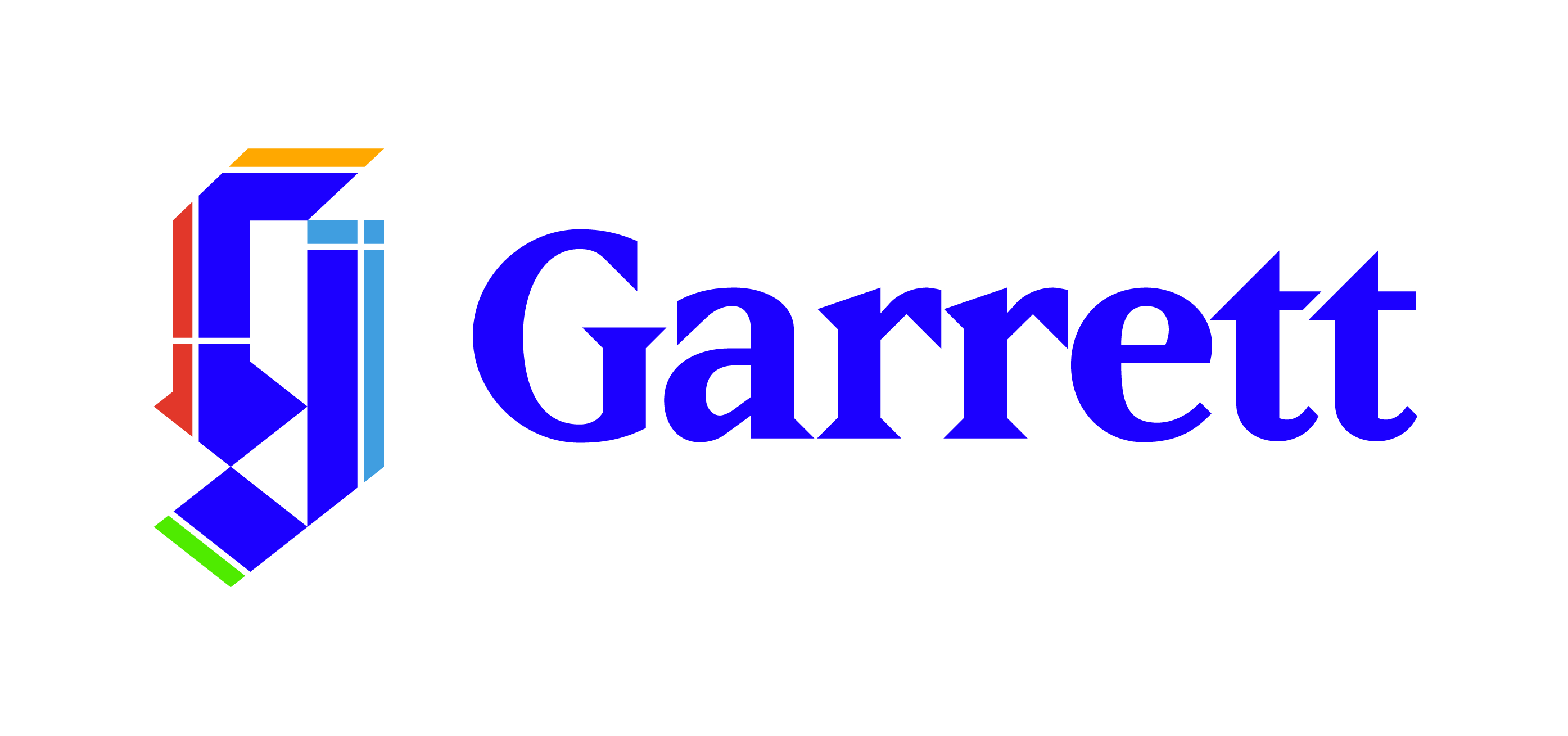 	Personal Information Update		Registration Services 847.866.3905 | 224.999.8059 fax | registrar@garrett.edu | 2121 Sheridan Road | Evanston, Illinois 60201 | www.garrett.eduReligion and Denomination CodesGeneral InformationGeneral InformationGeneral InformationGeneral InformationGarrett ID #      Legal Name:Legal Name:Legal Name:First:      First:      First:      First:      First:      First:      Middle:      Middle:      Middle:      Middle:      Middle:      Family Name:      Family Name:      Campus/Preferred Name:Campus/Preferred Name:Campus/Preferred Name:First:      First:      First:      First:      First:      First:      Middle:      Middle:      Middle:      Middle:      Middle:      Family Name:      Family Name:      Birth Date:      Birth Date:      Birth Date:      Birth Date:      Gender:      Gender:      Gender:      Marital Status:      Marital Status:      Marital Status:      Marital Status:      Marital Status:      Spouse Name:      Spouse Name:      Spouse Name:      Spouse Name:      Home State (US State you consider home):       Home State (US State you consider home):       Home State (US State you consider home):       Home State (US State you consider home):       Home State (US State you consider home):       Home State (US State you consider home):       Home State (US State you consider home):       Home State (US State you consider home):       Home State (US State you consider home):       Home State (US State you consider home):       Legal/Permanent Address:      Legal/Permanent Address:      Legal/Permanent Address:      Legal/Permanent Address:      Legal/Permanent Address:      Legal/Permanent Address:      Legal/Permanent Address:      Legal/Permanent Address:      Legal/Permanent Address:      Legal/Permanent Address:      Legal/Permanent Address:      Legal/Permanent Address:      Legal/Permanent Address:      Legal/Permanent Address:      Legal/Permanent Address:      Legal/Permanent Address:      Local Address (if different):      Local Address (if different):      Local Address (if different):      Local Address (if different):      Local Address (if different):      Local Address (if different):      Local Address (if different):      Local Address (if different):      Local Address (if different):      Local Address (if different):      Local Address (if different):      Local Address (if different):      Local Address (if different):      Local Address (if different):      Local Address (if different):      Local Address (if different):      Phones:Phones:Mobile:      Mobile:      Mobile:      Mobile:      Home:      Home:      Home:      Home:      Home:      Home:      Home:      Work:      Work:      Work:      Primary Emergency Contact:Primary Emergency Contact:Primary Emergency Contact:Primary Emergency Contact:Name:      Name:      Name:      Name:      Name:      Name:      Relationship:      Relationship:      Relationship:      Relationship:      Relationship:      Phone:      Academic InformationAcademic InformationAcademic InformationAcademic InformationProgram:      Program:      Program:      Program:      Program:      Concentration(s):      Concentration(s):      Concentration(s):      Concentration(s):      Concentration(s):      Concentration(s):      Expected Grad Year: May      Expected Grad Year: May      Expected Grad Year: May      Expected Grad Year: May      Expected Grad Year: May      Ethnicity and RaceEthnicity and RaceEthnicity and RaceEthnicity and RaceAre you of Hispanic, Latino, or Spanish origin?  Yes   or  No 
(a person of Cuban, Mexican, Puerto Rican, Central or South American or other Spanish origin, regardless of race)Are you of Hispanic, Latino, or Spanish origin?  Yes   or  No 
(a person of Cuban, Mexican, Puerto Rican, Central or South American or other Spanish origin, regardless of race)Are you of Hispanic, Latino, or Spanish origin?  Yes   or  No 
(a person of Cuban, Mexican, Puerto Rican, Central or South American or other Spanish origin, regardless of race)Are you of Hispanic, Latino, or Spanish origin?  Yes   or  No 
(a person of Cuban, Mexican, Puerto Rican, Central or South American or other Spanish origin, regardless of race)Are you of Hispanic, Latino, or Spanish origin?  Yes   or  No 
(a person of Cuban, Mexican, Puerto Rican, Central or South American or other Spanish origin, regardless of race)Are you of Hispanic, Latino, or Spanish origin?  Yes   or  No 
(a person of Cuban, Mexican, Puerto Rican, Central or South American or other Spanish origin, regardless of race)Are you of Hispanic, Latino, or Spanish origin?  Yes   or  No 
(a person of Cuban, Mexican, Puerto Rican, Central or South American or other Spanish origin, regardless of race)Are you of Hispanic, Latino, or Spanish origin?  Yes   or  No 
(a person of Cuban, Mexican, Puerto Rican, Central or South American or other Spanish origin, regardless of race)Are you of Hispanic, Latino, or Spanish origin?  Yes   or  No 
(a person of Cuban, Mexican, Puerto Rican, Central or South American or other Spanish origin, regardless of race)Are you of Hispanic, Latino, or Spanish origin?  Yes   or  No 
(a person of Cuban, Mexican, Puerto Rican, Central or South American or other Spanish origin, regardless of race)Are you of Hispanic, Latino, or Spanish origin?  Yes   or  No 
(a person of Cuban, Mexican, Puerto Rican, Central or South American or other Spanish origin, regardless of race)Are you of Hispanic, Latino, or Spanish origin?  Yes   or  No 
(a person of Cuban, Mexican, Puerto Rican, Central or South American or other Spanish origin, regardless of race)Are you of Hispanic, Latino, or Spanish origin?  Yes   or  No 
(a person of Cuban, Mexican, Puerto Rican, Central or South American or other Spanish origin, regardless of race)Are you of Hispanic, Latino, or Spanish origin?  Yes   or  No 
(a person of Cuban, Mexican, Puerto Rican, Central or South American or other Spanish origin, regardless of race)Are you of Hispanic, Latino, or Spanish origin?  Yes   or  No 
(a person of Cuban, Mexican, Puerto Rican, Central or South American or other Spanish origin, regardless of race)Are you of Hispanic, Latino, or Spanish origin?  Yes   or  No 
(a person of Cuban, Mexican, Puerto Rican, Central or South American or other Spanish origin, regardless of race)Please also select one or more of the following:American Indian or Alaska Native (a person having origins in any of the original peoples of North and South America [including Central America], and who maintains a tribal affiliation or community attachment)Asian (a person having origins in any of the original peoples of the Far East, Southeast Asia, or the Indian subcontinent, including, e.g.                Cambodia, China, India, Japan, Korea, Malaysia, Pakistan, the Philippine Islands, Thailand, and Vietnam)Black or African American (a person having origins in any of the Black racial groups of Africa)  Native Hawaiian or other Pacific Islander (a person having origins in any of the original peoples of Hawaii, Guam, Samoa, or other Pacific Islands)     White (a person having origins in any of the original peoples of Europe, the Middle East, or North Africa)Please also select one or more of the following:American Indian or Alaska Native (a person having origins in any of the original peoples of North and South America [including Central America], and who maintains a tribal affiliation or community attachment)Asian (a person having origins in any of the original peoples of the Far East, Southeast Asia, or the Indian subcontinent, including, e.g.                Cambodia, China, India, Japan, Korea, Malaysia, Pakistan, the Philippine Islands, Thailand, and Vietnam)Black or African American (a person having origins in any of the Black racial groups of Africa)  Native Hawaiian or other Pacific Islander (a person having origins in any of the original peoples of Hawaii, Guam, Samoa, or other Pacific Islands)     White (a person having origins in any of the original peoples of Europe, the Middle East, or North Africa)Please also select one or more of the following:American Indian or Alaska Native (a person having origins in any of the original peoples of North and South America [including Central America], and who maintains a tribal affiliation or community attachment)Asian (a person having origins in any of the original peoples of the Far East, Southeast Asia, or the Indian subcontinent, including, e.g.                Cambodia, China, India, Japan, Korea, Malaysia, Pakistan, the Philippine Islands, Thailand, and Vietnam)Black or African American (a person having origins in any of the Black racial groups of Africa)  Native Hawaiian or other Pacific Islander (a person having origins in any of the original peoples of Hawaii, Guam, Samoa, or other Pacific Islands)     White (a person having origins in any of the original peoples of Europe, the Middle East, or North Africa)Please also select one or more of the following:American Indian or Alaska Native (a person having origins in any of the original peoples of North and South America [including Central America], and who maintains a tribal affiliation or community attachment)Asian (a person having origins in any of the original peoples of the Far East, Southeast Asia, or the Indian subcontinent, including, e.g.                Cambodia, China, India, Japan, Korea, Malaysia, Pakistan, the Philippine Islands, Thailand, and Vietnam)Black or African American (a person having origins in any of the Black racial groups of Africa)  Native Hawaiian or other Pacific Islander (a person having origins in any of the original peoples of Hawaii, Guam, Samoa, or other Pacific Islands)     White (a person having origins in any of the original peoples of Europe, the Middle East, or North Africa)Please also select one or more of the following:American Indian or Alaska Native (a person having origins in any of the original peoples of North and South America [including Central America], and who maintains a tribal affiliation or community attachment)Asian (a person having origins in any of the original peoples of the Far East, Southeast Asia, or the Indian subcontinent, including, e.g.                Cambodia, China, India, Japan, Korea, Malaysia, Pakistan, the Philippine Islands, Thailand, and Vietnam)Black or African American (a person having origins in any of the Black racial groups of Africa)  Native Hawaiian or other Pacific Islander (a person having origins in any of the original peoples of Hawaii, Guam, Samoa, or other Pacific Islands)     White (a person having origins in any of the original peoples of Europe, the Middle East, or North Africa)Please also select one or more of the following:American Indian or Alaska Native (a person having origins in any of the original peoples of North and South America [including Central America], and who maintains a tribal affiliation or community attachment)Asian (a person having origins in any of the original peoples of the Far East, Southeast Asia, or the Indian subcontinent, including, e.g.                Cambodia, China, India, Japan, Korea, Malaysia, Pakistan, the Philippine Islands, Thailand, and Vietnam)Black or African American (a person having origins in any of the Black racial groups of Africa)  Native Hawaiian or other Pacific Islander (a person having origins in any of the original peoples of Hawaii, Guam, Samoa, or other Pacific Islands)     White (a person having origins in any of the original peoples of Europe, the Middle East, or North Africa)Please also select one or more of the following:American Indian or Alaska Native (a person having origins in any of the original peoples of North and South America [including Central America], and who maintains a tribal affiliation or community attachment)Asian (a person having origins in any of the original peoples of the Far East, Southeast Asia, or the Indian subcontinent, including, e.g.                Cambodia, China, India, Japan, Korea, Malaysia, Pakistan, the Philippine Islands, Thailand, and Vietnam)Black or African American (a person having origins in any of the Black racial groups of Africa)  Native Hawaiian or other Pacific Islander (a person having origins in any of the original peoples of Hawaii, Guam, Samoa, or other Pacific Islands)     White (a person having origins in any of the original peoples of Europe, the Middle East, or North Africa)Please also select one or more of the following:American Indian or Alaska Native (a person having origins in any of the original peoples of North and South America [including Central America], and who maintains a tribal affiliation or community attachment)Asian (a person having origins in any of the original peoples of the Far East, Southeast Asia, or the Indian subcontinent, including, e.g.                Cambodia, China, India, Japan, Korea, Malaysia, Pakistan, the Philippine Islands, Thailand, and Vietnam)Black or African American (a person having origins in any of the Black racial groups of Africa)  Native Hawaiian or other Pacific Islander (a person having origins in any of the original peoples of Hawaii, Guam, Samoa, or other Pacific Islands)     White (a person having origins in any of the original peoples of Europe, the Middle East, or North Africa)Please also select one or more of the following:American Indian or Alaska Native (a person having origins in any of the original peoples of North and South America [including Central America], and who maintains a tribal affiliation or community attachment)Asian (a person having origins in any of the original peoples of the Far East, Southeast Asia, or the Indian subcontinent, including, e.g.                Cambodia, China, India, Japan, Korea, Malaysia, Pakistan, the Philippine Islands, Thailand, and Vietnam)Black or African American (a person having origins in any of the Black racial groups of Africa)  Native Hawaiian or other Pacific Islander (a person having origins in any of the original peoples of Hawaii, Guam, Samoa, or other Pacific Islands)     White (a person having origins in any of the original peoples of Europe, the Middle East, or North Africa)Please also select one or more of the following:American Indian or Alaska Native (a person having origins in any of the original peoples of North and South America [including Central America], and who maintains a tribal affiliation or community attachment)Asian (a person having origins in any of the original peoples of the Far East, Southeast Asia, or the Indian subcontinent, including, e.g.                Cambodia, China, India, Japan, Korea, Malaysia, Pakistan, the Philippine Islands, Thailand, and Vietnam)Black or African American (a person having origins in any of the Black racial groups of Africa)  Native Hawaiian or other Pacific Islander (a person having origins in any of the original peoples of Hawaii, Guam, Samoa, or other Pacific Islands)     White (a person having origins in any of the original peoples of Europe, the Middle East, or North Africa)Please also select one or more of the following:American Indian or Alaska Native (a person having origins in any of the original peoples of North and South America [including Central America], and who maintains a tribal affiliation or community attachment)Asian (a person having origins in any of the original peoples of the Far East, Southeast Asia, or the Indian subcontinent, including, e.g.                Cambodia, China, India, Japan, Korea, Malaysia, Pakistan, the Philippine Islands, Thailand, and Vietnam)Black or African American (a person having origins in any of the Black racial groups of Africa)  Native Hawaiian or other Pacific Islander (a person having origins in any of the original peoples of Hawaii, Guam, Samoa, or other Pacific Islands)     White (a person having origins in any of the original peoples of Europe, the Middle East, or North Africa)Please also select one or more of the following:American Indian or Alaska Native (a person having origins in any of the original peoples of North and South America [including Central America], and who maintains a tribal affiliation or community attachment)Asian (a person having origins in any of the original peoples of the Far East, Southeast Asia, or the Indian subcontinent, including, e.g.                Cambodia, China, India, Japan, Korea, Malaysia, Pakistan, the Philippine Islands, Thailand, and Vietnam)Black or African American (a person having origins in any of the Black racial groups of Africa)  Native Hawaiian or other Pacific Islander (a person having origins in any of the original peoples of Hawaii, Guam, Samoa, or other Pacific Islands)     White (a person having origins in any of the original peoples of Europe, the Middle East, or North Africa)Please also select one or more of the following:American Indian or Alaska Native (a person having origins in any of the original peoples of North and South America [including Central America], and who maintains a tribal affiliation or community attachment)Asian (a person having origins in any of the original peoples of the Far East, Southeast Asia, or the Indian subcontinent, including, e.g.                Cambodia, China, India, Japan, Korea, Malaysia, Pakistan, the Philippine Islands, Thailand, and Vietnam)Black or African American (a person having origins in any of the Black racial groups of Africa)  Native Hawaiian or other Pacific Islander (a person having origins in any of the original peoples of Hawaii, Guam, Samoa, or other Pacific Islands)     White (a person having origins in any of the original peoples of Europe, the Middle East, or North Africa)Please also select one or more of the following:American Indian or Alaska Native (a person having origins in any of the original peoples of North and South America [including Central America], and who maintains a tribal affiliation or community attachment)Asian (a person having origins in any of the original peoples of the Far East, Southeast Asia, or the Indian subcontinent, including, e.g.                Cambodia, China, India, Japan, Korea, Malaysia, Pakistan, the Philippine Islands, Thailand, and Vietnam)Black or African American (a person having origins in any of the Black racial groups of Africa)  Native Hawaiian or other Pacific Islander (a person having origins in any of the original peoples of Hawaii, Guam, Samoa, or other Pacific Islands)     White (a person having origins in any of the original peoples of Europe, the Middle East, or North Africa)Please also select one or more of the following:American Indian or Alaska Native (a person having origins in any of the original peoples of North and South America [including Central America], and who maintains a tribal affiliation or community attachment)Asian (a person having origins in any of the original peoples of the Far East, Southeast Asia, or the Indian subcontinent, including, e.g.                Cambodia, China, India, Japan, Korea, Malaysia, Pakistan, the Philippine Islands, Thailand, and Vietnam)Black or African American (a person having origins in any of the Black racial groups of Africa)  Native Hawaiian or other Pacific Islander (a person having origins in any of the original peoples of Hawaii, Guam, Samoa, or other Pacific Islands)     White (a person having origins in any of the original peoples of Europe, the Middle East, or North Africa)Please also select one or more of the following:American Indian or Alaska Native (a person having origins in any of the original peoples of North and South America [including Central America], and who maintains a tribal affiliation or community attachment)Asian (a person having origins in any of the original peoples of the Far East, Southeast Asia, or the Indian subcontinent, including, e.g.                Cambodia, China, India, Japan, Korea, Malaysia, Pakistan, the Philippine Islands, Thailand, and Vietnam)Black or African American (a person having origins in any of the Black racial groups of Africa)  Native Hawaiian or other Pacific Islander (a person having origins in any of the original peoples of Hawaii, Guam, Samoa, or other Pacific Islands)     White (a person having origins in any of the original peoples of Europe, the Middle East, or North Africa)**If you are a citizen of a country other than the USA, please complete the following:**If you are a citizen of a country other than the USA, please complete the following:**If you are a citizen of a country other than the USA, please complete the following:**If you are a citizen of a country other than the USA, please complete the following:**If you are a citizen of a country other than the USA, please complete the following:**If you are a citizen of a country other than the USA, please complete the following:**If you are a citizen of a country other than the USA, please complete the following:**If you are a citizen of a country other than the USA, please complete the following:**If you are a citizen of a country other than the USA, please complete the following:**If you are a citizen of a country other than the USA, please complete the following:**If you are a citizen of a country other than the USA, please complete the following:**If you are a citizen of a country other than the USA, please complete the following:**If you are a citizen of a country other than the USA, please complete the following:**If you are a citizen of a country other than the USA, please complete the following:**If you are a citizen of a country other than the USA, please complete the following:**If you are a citizen of a country other than the USA, please complete the following:Visa Type:      Visa Type:      Visa Type:      Visa Type:      Visa Type:      Country of Citizenship:      Country of Citizenship:      Country of Citizenship:      Country of Citizenship:      Country of Citizenship:      Country of Citizenship:      Country of Citizenship:      Country of Citizenship:      Country of Citizenship:      Country of Citizenship:      Country of Citizenship:      Religious AffiliationReligious AffiliationReligious AffiliationReligious AffiliationReligion/Denomination Code (see codes next page):Religion/Denomination Code (see codes next page):Religion/Denomination Code (see codes next page):Religion/Denomination Code (see codes next page):Religion/Denomination Code (see codes next page):Religion/Denomination Code (see codes next page):Religion/Denomination Code (see codes next page):Religion/Denomination Code (see codes next page):Religion/Denomination Code (see codes next page):Religion/Denomination Code (see codes next page):If United Methodist, please answer the following:If United Methodist, please answer the following:If United Methodist, please answer the following:If United Methodist, please answer the following:If United Methodist, please answer the following:If United Methodist, please answer the following:If United Methodist, please answer the following:If United Methodist, please answer the following:If United Methodist, please answer the following:If United Methodist, please answer the following:Conference Name:Conference Name:Conference Name:Conference Name:Conference Name:Have you officially begun the candidacy process for ordination in the UMC? Yes   or  No Have you officially begun the candidacy process for ordination in the UMC? Yes   or  No Have you officially begun the candidacy process for ordination in the UMC? Yes   or  No Have you officially begun the candidacy process for ordination in the UMC? Yes   or  No Have you officially begun the candidacy process for ordination in the UMC? Yes   or  No Have you officially begun the candidacy process for ordination in the UMC? Yes   or  No Have you officially begun the candidacy process for ordination in the UMC? Yes   or  No Have you officially begun the candidacy process for ordination in the UMC? Yes   or  No Have you officially begun the candidacy process for ordination in the UMC? Yes   or  No Have you officially begun the candidacy process for ordination in the UMC? Yes   or  No Have you officially begun the candidacy process for ordination in the UMC? Yes   or  No Have you officially begun the candidacy process for ordination in the UMC? Yes   or  No Have you officially begun the candidacy process for ordination in the UMC? Yes   or  No Have you officially begun the candidacy process for ordination in the UMC? Yes   or  No Have you officially begun the candidacy process for ordination in the UMC? Yes   or  No Which order of ministry?  Deacon or  ElderWhich order of ministry?  Deacon or  ElderWhich order of ministry?  Deacon or  ElderWhich order of ministry?  Deacon or  ElderWhich order of ministry?  Deacon or  ElderWhich order of ministry?  Deacon or  ElderWhich order of ministry?  Deacon or  ElderAlready Provisional or Ordained? Yes   or  No Already Provisional or Ordained? Yes   or  No Already Provisional or Ordained? Yes   or  No Already Provisional or Ordained? Yes   or  No Already Provisional or Ordained? Yes   or  No Already Provisional or Ordained? Yes   or  No Already Provisional or Ordained? Yes   or  No Already Provisional or Ordained? Yes   or  No US Military ServiceUS Military ServiceUS Military ServiceUS Military ServiceAre you:         Active Duty? Are you:         Active Duty? Are you:         Active Duty? Are you:         Active Duty? In the Reserves? In the Reserves? In the Reserves? In the Reserves? In the Reserves? In the Reserves? A Veteran? A Veteran? A Veteran? A Veteran? A Veteran? Branch: Are you eligible for GI Bill or VA educational benefits? Yes   or  No 
(If yes, please provide the registrar’s office with a copy of your educational benefits letter.)Are you eligible for GI Bill or VA educational benefits? Yes   or  No 
(If yes, please provide the registrar’s office with a copy of your educational benefits letter.)Are you eligible for GI Bill or VA educational benefits? Yes   or  No 
(If yes, please provide the registrar’s office with a copy of your educational benefits letter.)Are you eligible for GI Bill or VA educational benefits? Yes   or  No 
(If yes, please provide the registrar’s office with a copy of your educational benefits letter.)Are you eligible for GI Bill or VA educational benefits? Yes   or  No 
(If yes, please provide the registrar’s office with a copy of your educational benefits letter.)Are you eligible for GI Bill or VA educational benefits? Yes   or  No 
(If yes, please provide the registrar’s office with a copy of your educational benefits letter.)Are you eligible for GI Bill or VA educational benefits? Yes   or  No 
(If yes, please provide the registrar’s office with a copy of your educational benefits letter.)Are you eligible for GI Bill or VA educational benefits? Yes   or  No 
(If yes, please provide the registrar’s office with a copy of your educational benefits letter.)Are you eligible for GI Bill or VA educational benefits? Yes   or  No 
(If yes, please provide the registrar’s office with a copy of your educational benefits letter.)Are you eligible for GI Bill or VA educational benefits? Yes   or  No 
(If yes, please provide the registrar’s office with a copy of your educational benefits letter.)Are you eligible for GI Bill or VA educational benefits? Yes   or  No 
(If yes, please provide the registrar’s office with a copy of your educational benefits letter.)Are you eligible for GI Bill or VA educational benefits? Yes   or  No 
(If yes, please provide the registrar’s office with a copy of your educational benefits letter.)Are you eligible for GI Bill or VA educational benefits? Yes   or  No 
(If yes, please provide the registrar’s office with a copy of your educational benefits letter.)Are you eligible for GI Bill or VA educational benefits? Yes   or  No 
(If yes, please provide the registrar’s office with a copy of your educational benefits letter.)Are you eligible for GI Bill or VA educational benefits? Yes   or  No 
(If yes, please provide the registrar’s office with a copy of your educational benefits letter.)Are you eligible for GI Bill or VA educational benefits? Yes   or  No 
(If yes, please provide the registrar’s office with a copy of your educational benefits letter.)Directory InformationDirectory InformationDirectory InformationDirectory InformationThe seminary has traditionally included certain information regarding each student in a directory published internally annually. Items classified as "public information" are indicated below and are continued in this category unless the registrar is notified in writing during the fall registration week of every academic year. Garrett does not sell or share public information except as required by law.Items classified as public informationThe seminary has traditionally included certain information regarding each student in a directory published internally annually. Items classified as "public information" are indicated below and are continued in this category unless the registrar is notified in writing during the fall registration week of every academic year. Garrett does not sell or share public information except as required by law.Items classified as public informationThe seminary has traditionally included certain information regarding each student in a directory published internally annually. Items classified as "public information" are indicated below and are continued in this category unless the registrar is notified in writing during the fall registration week of every academic year. Garrett does not sell or share public information except as required by law.Items classified as public informationThe seminary has traditionally included certain information regarding each student in a directory published internally annually. Items classified as "public information" are indicated below and are continued in this category unless the registrar is notified in writing during the fall registration week of every academic year. Garrett does not sell or share public information except as required by law.Items classified as public informationThe seminary has traditionally included certain information regarding each student in a directory published internally annually. Items classified as "public information" are indicated below and are continued in this category unless the registrar is notified in writing during the fall registration week of every academic year. Garrett does not sell or share public information except as required by law.Items classified as public informationThe seminary has traditionally included certain information regarding each student in a directory published internally annually. Items classified as "public information" are indicated below and are continued in this category unless the registrar is notified in writing during the fall registration week of every academic year. Garrett does not sell or share public information except as required by law.Items classified as public informationThe seminary has traditionally included certain information regarding each student in a directory published internally annually. Items classified as "public information" are indicated below and are continued in this category unless the registrar is notified in writing during the fall registration week of every academic year. Garrett does not sell or share public information except as required by law.Items classified as public informationThe seminary has traditionally included certain information regarding each student in a directory published internally annually. Items classified as "public information" are indicated below and are continued in this category unless the registrar is notified in writing during the fall registration week of every academic year. Garrett does not sell or share public information except as required by law.Items classified as public informationThe seminary has traditionally included certain information regarding each student in a directory published internally annually. Items classified as "public information" are indicated below and are continued in this category unless the registrar is notified in writing during the fall registration week of every academic year. Garrett does not sell or share public information except as required by law.Items classified as public informationThe seminary has traditionally included certain information regarding each student in a directory published internally annually. Items classified as "public information" are indicated below and are continued in this category unless the registrar is notified in writing during the fall registration week of every academic year. Garrett does not sell or share public information except as required by law.Items classified as public informationThe seminary has traditionally included certain information regarding each student in a directory published internally annually. Items classified as "public information" are indicated below and are continued in this category unless the registrar is notified in writing during the fall registration week of every academic year. Garrett does not sell or share public information except as required by law.Items classified as public informationThe seminary has traditionally included certain information regarding each student in a directory published internally annually. Items classified as "public information" are indicated below and are continued in this category unless the registrar is notified in writing during the fall registration week of every academic year. Garrett does not sell or share public information except as required by law.Items classified as public informationThe seminary has traditionally included certain information regarding each student in a directory published internally annually. Items classified as "public information" are indicated below and are continued in this category unless the registrar is notified in writing during the fall registration week of every academic year. Garrett does not sell or share public information except as required by law.Items classified as public informationThe seminary has traditionally included certain information regarding each student in a directory published internally annually. Items classified as "public information" are indicated below and are continued in this category unless the registrar is notified in writing during the fall registration week of every academic year. Garrett does not sell or share public information except as required by law.Items classified as public informationThe seminary has traditionally included certain information regarding each student in a directory published internally annually. Items classified as "public information" are indicated below and are continued in this category unless the registrar is notified in writing during the fall registration week of every academic year. Garrett does not sell or share public information except as required by law.Items classified as public informationThe seminary has traditionally included certain information regarding each student in a directory published internally annually. Items classified as "public information" are indicated below and are continued in this category unless the registrar is notified in writing during the fall registration week of every academic year. Garrett does not sell or share public information except as required by law.Items classified as public informationName of studentName of student spousePhotograph of studentName of studentName of student spousePhotograph of studentName of studentName of student spousePhotograph of studentName of studentName of student spousePhotograph of studentLocal AddressLocal telephone numberCurrent degree/programLocal AddressLocal telephone numberCurrent degree/programLocal AddressLocal telephone numberCurrent degree/programLocal AddressLocal telephone numberCurrent degree/programLocal AddressLocal telephone numberCurrent degree/programLocal AddressLocal telephone numberCurrent degree/programConfirmation of student statusPlace of birthDates of attendanceConfirmation of student statusPlace of birthDates of attendanceConfirmation of student statusPlace of birthDates of attendanceConfirmation of student statusPlace of birthDates of attendanceConfirmation of student statusPlace of birthDates of attendanceDegrees/awards receivedMost recent college attended and degrees awardedE-mail addressImportant note: Because denominational information is not considered public information, we must receive a waiver from you in order to release this information to denominational bodies.Release Waiver: I hereby authorize Garrett-Evangelical Theological Seminary to include my denomination information as part of my directory information. This includes publishing to the online directory and release of information to representatives of indicated denomination, if requested.I hereby authorize: Yes  or  No                                                   Signature:                                  Important note: Because denominational information is not considered public information, we must receive a waiver from you in order to release this information to denominational bodies.Release Waiver: I hereby authorize Garrett-Evangelical Theological Seminary to include my denomination information as part of my directory information. This includes publishing to the online directory and release of information to representatives of indicated denomination, if requested.I hereby authorize: Yes  or  No                                                   Signature:                                  Important note: Because denominational information is not considered public information, we must receive a waiver from you in order to release this information to denominational bodies.Release Waiver: I hereby authorize Garrett-Evangelical Theological Seminary to include my denomination information as part of my directory information. This includes publishing to the online directory and release of information to representatives of indicated denomination, if requested.I hereby authorize: Yes  or  No                                                   Signature:                                  Important note: Because denominational information is not considered public information, we must receive a waiver from you in order to release this information to denominational bodies.Release Waiver: I hereby authorize Garrett-Evangelical Theological Seminary to include my denomination information as part of my directory information. This includes publishing to the online directory and release of information to representatives of indicated denomination, if requested.I hereby authorize: Yes  or  No                                                   Signature:                                  Important note: Because denominational information is not considered public information, we must receive a waiver from you in order to release this information to denominational bodies.Release Waiver: I hereby authorize Garrett-Evangelical Theological Seminary to include my denomination information as part of my directory information. This includes publishing to the online directory and release of information to representatives of indicated denomination, if requested.I hereby authorize: Yes  or  No                                                   Signature:                                  Important note: Because denominational information is not considered public information, we must receive a waiver from you in order to release this information to denominational bodies.Release Waiver: I hereby authorize Garrett-Evangelical Theological Seminary to include my denomination information as part of my directory information. This includes publishing to the online directory and release of information to representatives of indicated denomination, if requested.I hereby authorize: Yes  or  No                                                   Signature:                                  Important note: Because denominational information is not considered public information, we must receive a waiver from you in order to release this information to denominational bodies.Release Waiver: I hereby authorize Garrett-Evangelical Theological Seminary to include my denomination information as part of my directory information. This includes publishing to the online directory and release of information to representatives of indicated denomination, if requested.I hereby authorize: Yes  or  No                                                   Signature:                                  Important note: Because denominational information is not considered public information, we must receive a waiver from you in order to release this information to denominational bodies.Release Waiver: I hereby authorize Garrett-Evangelical Theological Seminary to include my denomination information as part of my directory information. This includes publishing to the online directory and release of information to representatives of indicated denomination, if requested.I hereby authorize: Yes  or  No                                                   Signature:                                  Important note: Because denominational information is not considered public information, we must receive a waiver from you in order to release this information to denominational bodies.Release Waiver: I hereby authorize Garrett-Evangelical Theological Seminary to include my denomination information as part of my directory information. This includes publishing to the online directory and release of information to representatives of indicated denomination, if requested.I hereby authorize: Yes  or  No                                                   Signature:                                  Important note: Because denominational information is not considered public information, we must receive a waiver from you in order to release this information to denominational bodies.Release Waiver: I hereby authorize Garrett-Evangelical Theological Seminary to include my denomination information as part of my directory information. This includes publishing to the online directory and release of information to representatives of indicated denomination, if requested.I hereby authorize: Yes  or  No                                                   Signature:                                  Important note: Because denominational information is not considered public information, we must receive a waiver from you in order to release this information to denominational bodies.Release Waiver: I hereby authorize Garrett-Evangelical Theological Seminary to include my denomination information as part of my directory information. This includes publishing to the online directory and release of information to representatives of indicated denomination, if requested.I hereby authorize: Yes  or  No                                                   Signature:                                  Important note: Because denominational information is not considered public information, we must receive a waiver from you in order to release this information to denominational bodies.Release Waiver: I hereby authorize Garrett-Evangelical Theological Seminary to include my denomination information as part of my directory information. This includes publishing to the online directory and release of information to representatives of indicated denomination, if requested.I hereby authorize: Yes  or  No                                                   Signature:                                  Important note: Because denominational information is not considered public information, we must receive a waiver from you in order to release this information to denominational bodies.Release Waiver: I hereby authorize Garrett-Evangelical Theological Seminary to include my denomination information as part of my directory information. This includes publishing to the online directory and release of information to representatives of indicated denomination, if requested.I hereby authorize: Yes  or  No                                                   Signature:                                  Important note: Because denominational information is not considered public information, we must receive a waiver from you in order to release this information to denominational bodies.Release Waiver: I hereby authorize Garrett-Evangelical Theological Seminary to include my denomination information as part of my directory information. This includes publishing to the online directory and release of information to representatives of indicated denomination, if requested.I hereby authorize: Yes  or  No                                                   Signature:                                  Important note: Because denominational information is not considered public information, we must receive a waiver from you in order to release this information to denominational bodies.Release Waiver: I hereby authorize Garrett-Evangelical Theological Seminary to include my denomination information as part of my directory information. This includes publishing to the online directory and release of information to representatives of indicated denomination, if requested.I hereby authorize: Yes  or  No                                                   Signature:                                  Important note: Because denominational information is not considered public information, we must receive a waiver from you in order to release this information to denominational bodies.Release Waiver: I hereby authorize Garrett-Evangelical Theological Seminary to include my denomination information as part of my directory information. This includes publishing to the online directory and release of information to representatives of indicated denomination, if requested.I hereby authorize: Yes  or  No                                                   Signature:                                  CODE#	DENOMINATIONADVENTIST2		Advent Christian Church1		Seventh-day AdventistsANGLICAN3		Anglican Church of Canada96		Anglican, Other32		Episcopal Church88		Reformed Episcopal Church92	Associated Gospel Churches of CanadaBAPTIST5		American Baptist Churches in the USA94		Baptist6		Baptist Convention of Ontario & Quebec97		Baptist General Association of Virginia7		Baptist General Conference98		Baptist General Convention of Texas8		Baptist Missionary Association of America99		Baptist State Convention of North Carolina9		Baptist Union of Western Canada100		Canadian Convention of Southern Baptists10		Conservative Baptist Association of America18		Convention of Atlantic Baptist Churches101		Cooperative Baptist Fellowship86		Fellowship of Evangelical Baptist Churches in Canada102		General Association of General Baptists87		General Association of Regular Baptist Churches11		General Baptist State Convention, NC12		Independent Baptist13		National Baptist Convention14		North American Baptist Conference83		Progressive National Baptist Convention15		Seventh Day Baptist General Conference16		Southern Baptist Convention17		Union d'Eglises Baptistes Francaises au CanadaBRETHREN20		Brethren Church (Ashland, Ohio)19		Brethren in Christ Church89		Christian Brethren (Plymouth Brethren)21		Church of the Brethren103		Fellowship of Grace Brethren Churches104	BuddhistCATHOLIC73		Byzantine Catholic Archeparchy of Pittsburgh74		Roman Catholic24	Christian and Missionary AllianceCHURCHES OF CHRIST-CHRISTIAN CHURCHES23		Christian Church (Disciples of Christ)22		Christian Churches and Churches of Christ25		Churches of Christ110	Church of Christ, Scientist26	Church of God (Anderson, IN)30	Church of the Nazarene28	Churches of God, General Conference31	Conference of Congregational Christian Churches33	Evangelical Church in Canada34	Evangelical Congregational Church35	Evangelical Covenant Church105	Evangelical Formosan Church36	Evangelical Free Church of America106	Evangelical Free Church of Canada59	Interdenominational/Multidenominational39	JewishCODE#	DENOMINATIONLUTHERAN41		Evangelical Lutheran Church in America42		Evangelical Lutheran Church in Canada43		Lutheran Church, Canada44		Lutheran Church, Missouri Synod95		Lutheran, Other45		Wisconsin Evangelical Lutheran SynodMENNONITE107		Conference of Mennonites47		Mennonite Brethren Church in North America46		Mennonite Church, Canada48		Mennonite Church, USA49		Mennonite, OtherMETHODIST50		African Methodist Episcopal51		African Methodist Episcopal Zion52		Christian Methodist Episcopal53		Free Methodist Church116		Global Methodist Church54		Independent Methodist109		Korean Methodist Church55		United Methodist Church56		Wesleyan Church90	Missionary Church in Canada57	Moravian Church in America58	Muslim75	NondenominationalORTHODOX67		Greek Orthodox Archdiocese of America68		Orthodox Church in America69		Orthodox, OtherPENTECOSTAL4		Assemblies of God27		Church of God (Cleveland, TN)29		Church of God in Christ37		Foursquare Gospel Church85		Pentecostal Assemblies of Canada84		United Pentecostal Church InternationalPRESBYTERIAN60		Associate Reformed Presbyterian Church61		Cumberland Presbyterian Church62		Evangelical Presbyterian Church91		Orthodox Presbyterian63		Presbyterian Church in America64		Presbyterian Church in Canada93		Presbyterian Church, Korea65		Presbyterian Church (USA)66		Reformed PresbyterianREFORMED70		Christian Reformed Church72		Reformed Church in America71		Reformed Church in CanadaRELIGIOUS SOCIETY OF FRIENDS108		Friends, Quaker38		Religious Society of Friends76	Salvation ArmySWEDENBORGIAN CHURCH77		General Church of New Jerusalem78		Swedenborgian Church, General Convention 79	Unitarian Universalist80	United Church of Canada81	United Church of Christ82	Other